Room 4 Optional Homework (Ms O’ Flynn)Hi Boys and Girls,I hope you are all keeping well and enjoying the lovely sunshine that we are having. I hope you all had a lovely Easter. As you know the school is still closed until May 5th but I am still hoping to see you all again soon. Here is some work if you would like to do at home. If you would like to email me pictures of your work I would love to see them or if you have any questions do not hesitate to contact me. My email is emer.watson7@gmail.com. Looking forward to seeing you all soon hopefully,Stay safe,Ms. O’ FlynnMonday April 20th Planet Maths pg125Spellings – ch words list 29 (Spellings attached at end of this document)Put your spellings into sentences.Wordwise p58 Read the story and write out all the words beginning with “s”Oxford Owl – Pick a book online and read a few pages – its free to sign up (https://www.oxfordowl.co.uk/for-home/find-a-book/library-page/Draw your favourite bird and write why you like it.Tuesday April 21stPlanet Maths pg 126Spellings -ch words list 30Put spellings into sentences.Wordwise pg 58 + 59Reading Oxford Owl – continue with bookWednesday April 22nd  Planet Maths pg 127Spellings – ch words list 31Put spellings into sentences.Free writing – I got a new pet (where did you get it, what did you call it, who got it for you, what did you do to play with it, where did you take it and draw a picture)Reading – Oxford Owl (read a few pages of a book)Grow in Love pg 46Thursday April 23rd Planet Maths pg128Spellings – list 32Put spellings into sentences.Writing – My News (a few sentences on what you do everyday)Earthlinks pg 69Reading – Oxford Owl (read a few pages)Friday April 24thSpelling Test on all spellings this weekSpelling worksheet attached below (can write answers into a copy)Grow in Love pg 47Planet Maths pg 129Earthlinks pf 70Reading – Oxford Owl – (read a few pages)Monday April 27thPlanet Maths pg 130Spellings – sh words list 33 (spelling sheet attached below)Put spellings into sentences.Wordwise pg 60Reading – Oxford Owl (read a few pages)  Go outside and find different plants and animals that live around you. Draw them and write what they are.Tuesday April 28th Planet Maths pg 131Spellings – sh words list 34Put spellings into sentences.Wordwise pg 61Reading Oxford Owl – read a few pagesGrow in Love pg 48Wednesday April 29th Planet Maths 132Spellings – sh words list 35Put spellings into sentencesFree Writing – A trip to the beach (Who did you go with, where did you go, how did you go, what did you do there, when did you go there, what was your favourite part)Reding – Oxford Owl – read a few pagesThursday April 30th Spellings – list 36Put spellings into sentencesMaths – sheet attached (Mon/Tues – can write answers into your copy)My News – write a few sentences on what you did this week and draw a pictureGrow in Love pg 49Reading – Oxford Owl – read a few pagesFriday May 1st Spelling Test on all spellings this week.Spelling worksheet attached below (can write answers into a copy)Maths – Sheet attached below (Wed/Thurs – can write answers into your copy)Earthlinks pg 71Some Extra work if you run out or want to do more:I have attached another document with some fun things to do if you run out. It’s labelled Extra Work for first class. EnjoySpellings Monday 20th to Friday 24th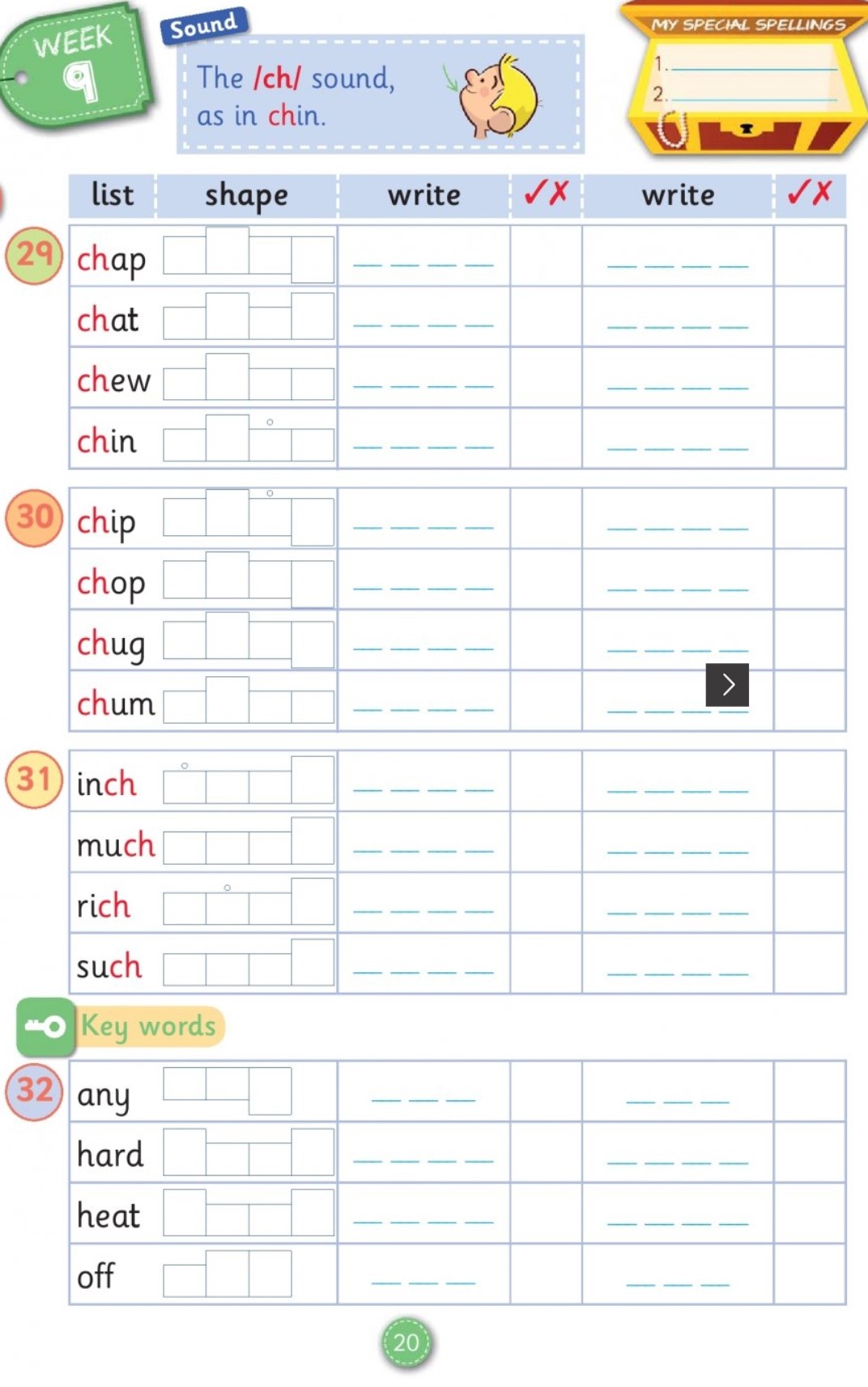 Worksheet Friday April 24th 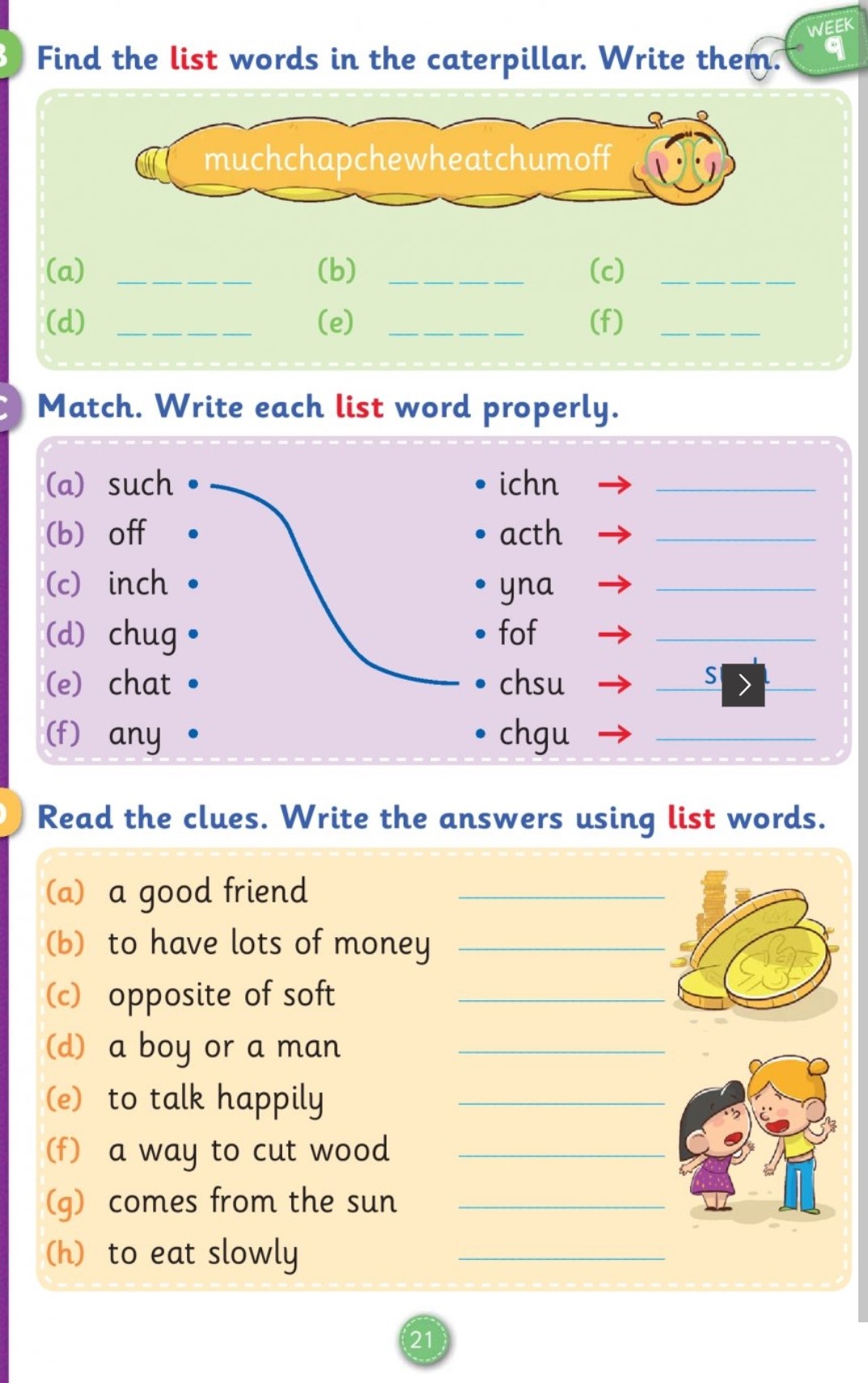 Spellings Monday 27th – Friday 1st  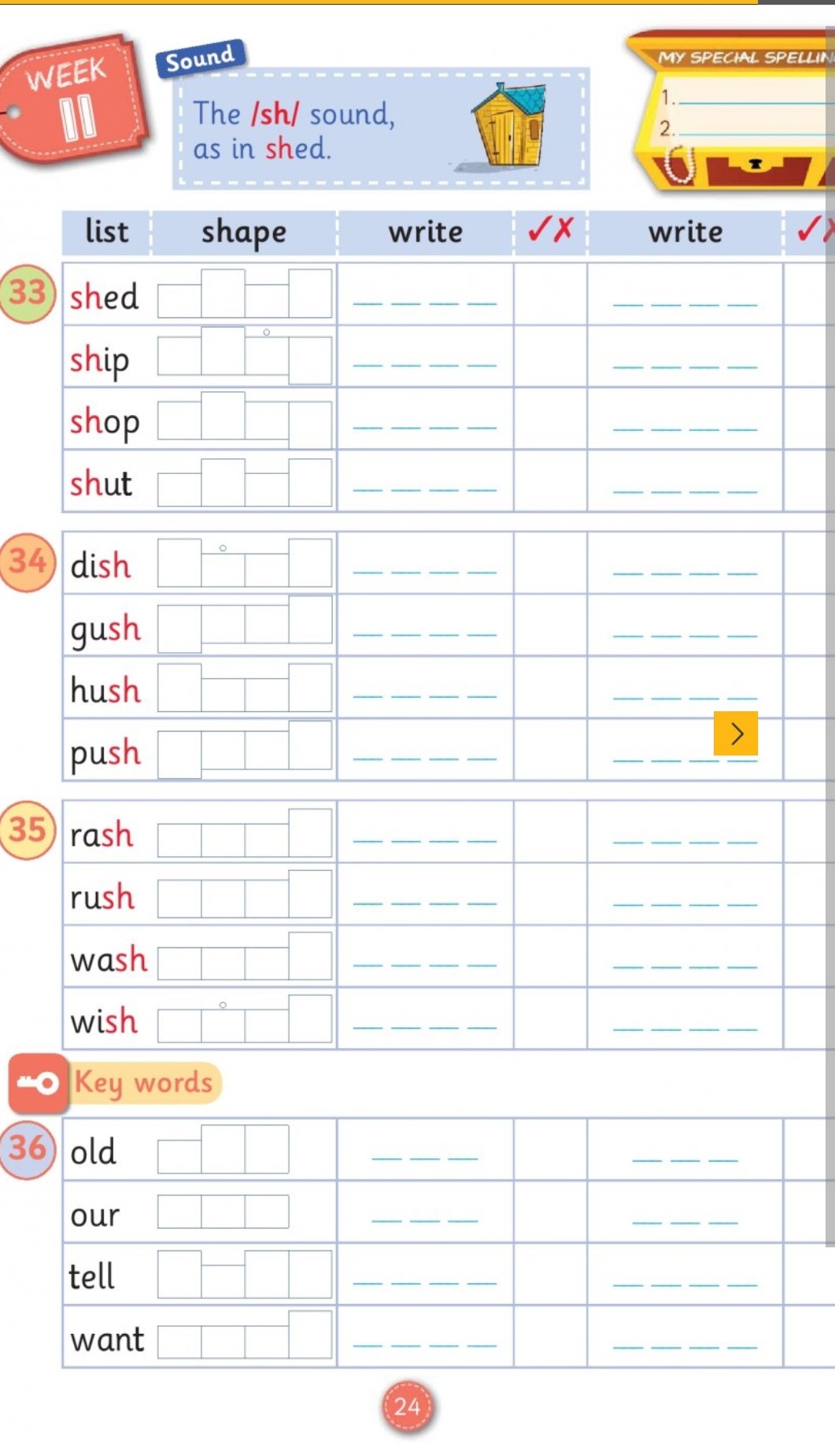 Thursday April 30th Maths worksheet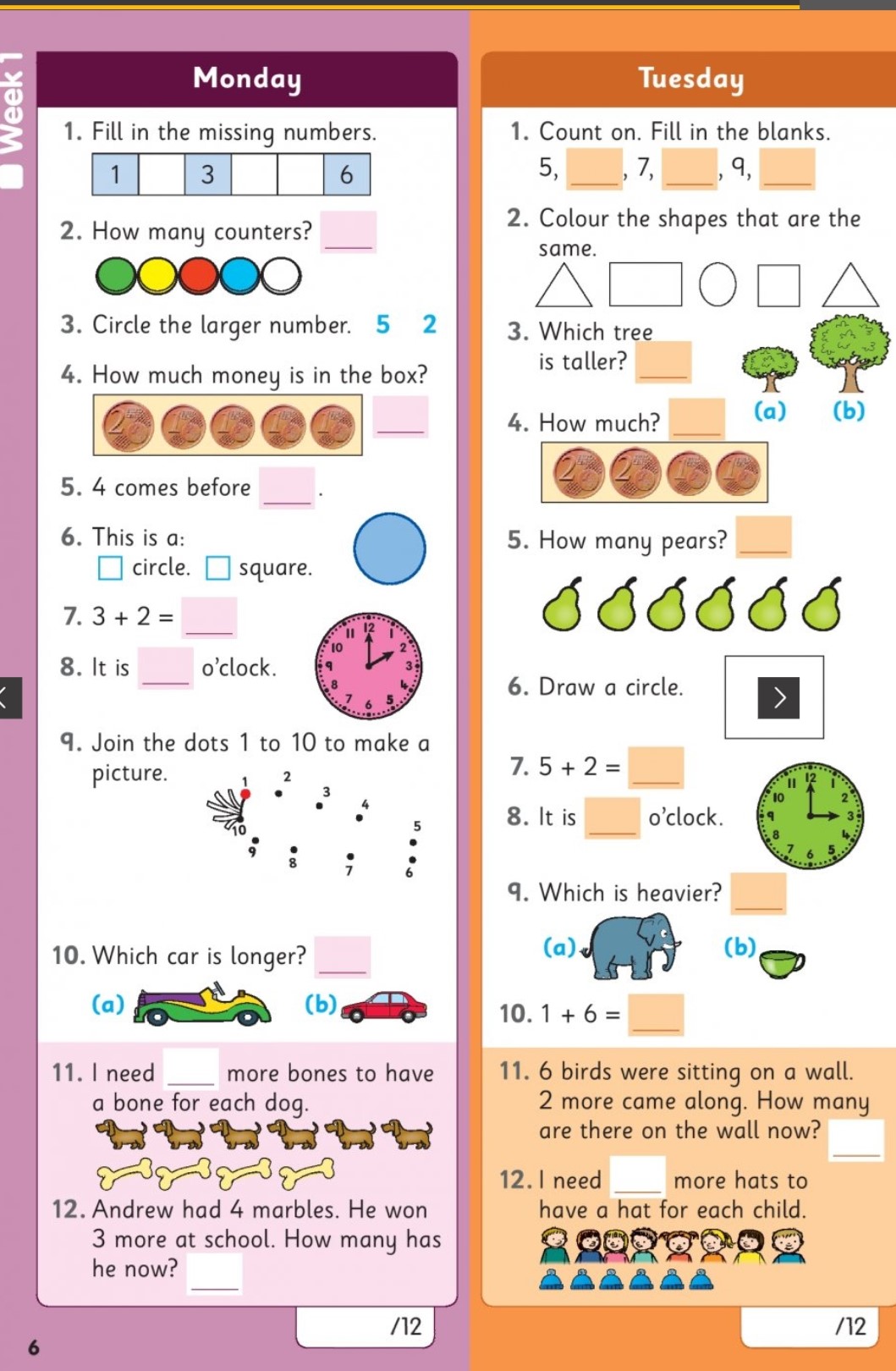 Worksheet Friday May 1st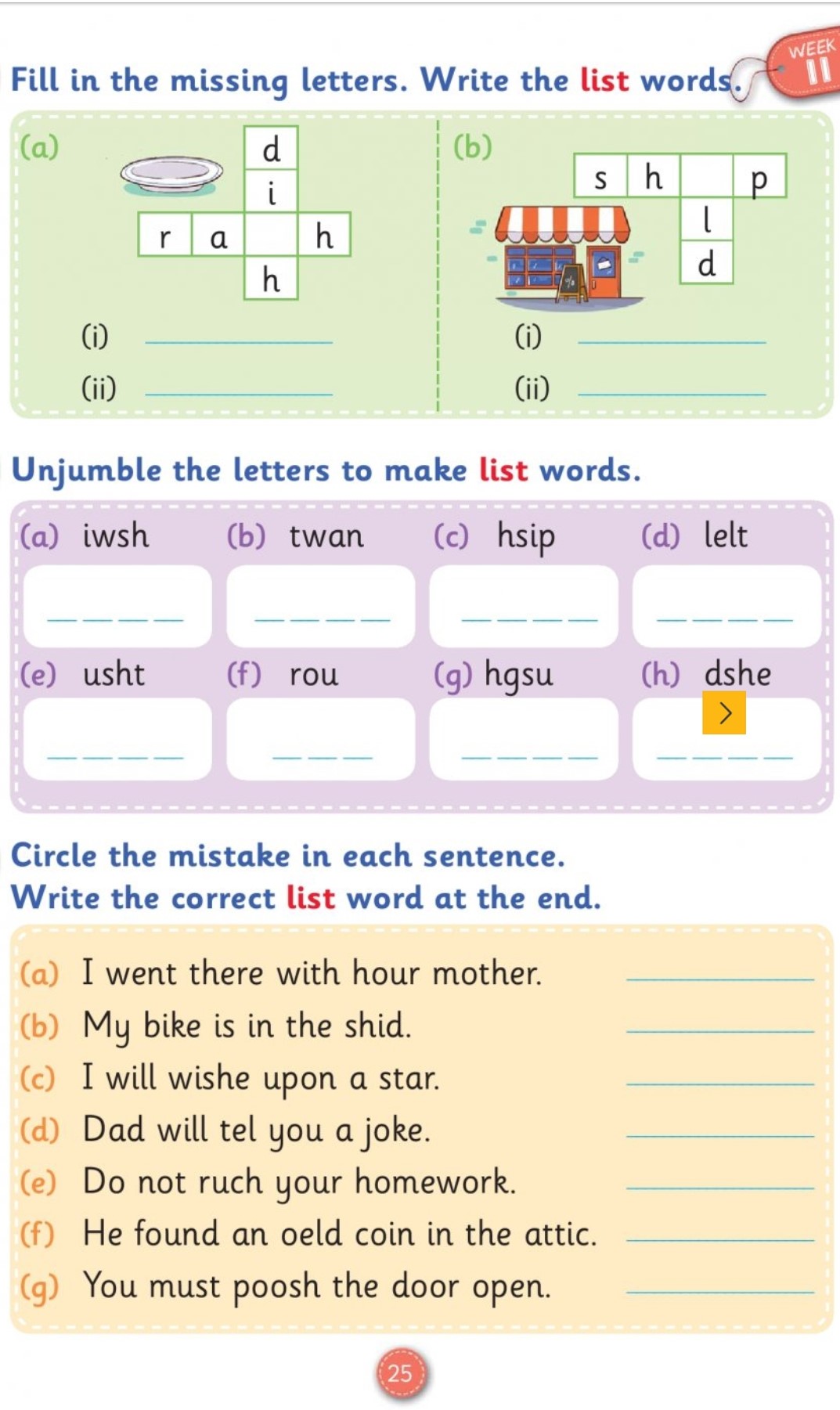 Friday May 1st – Maths Worksheet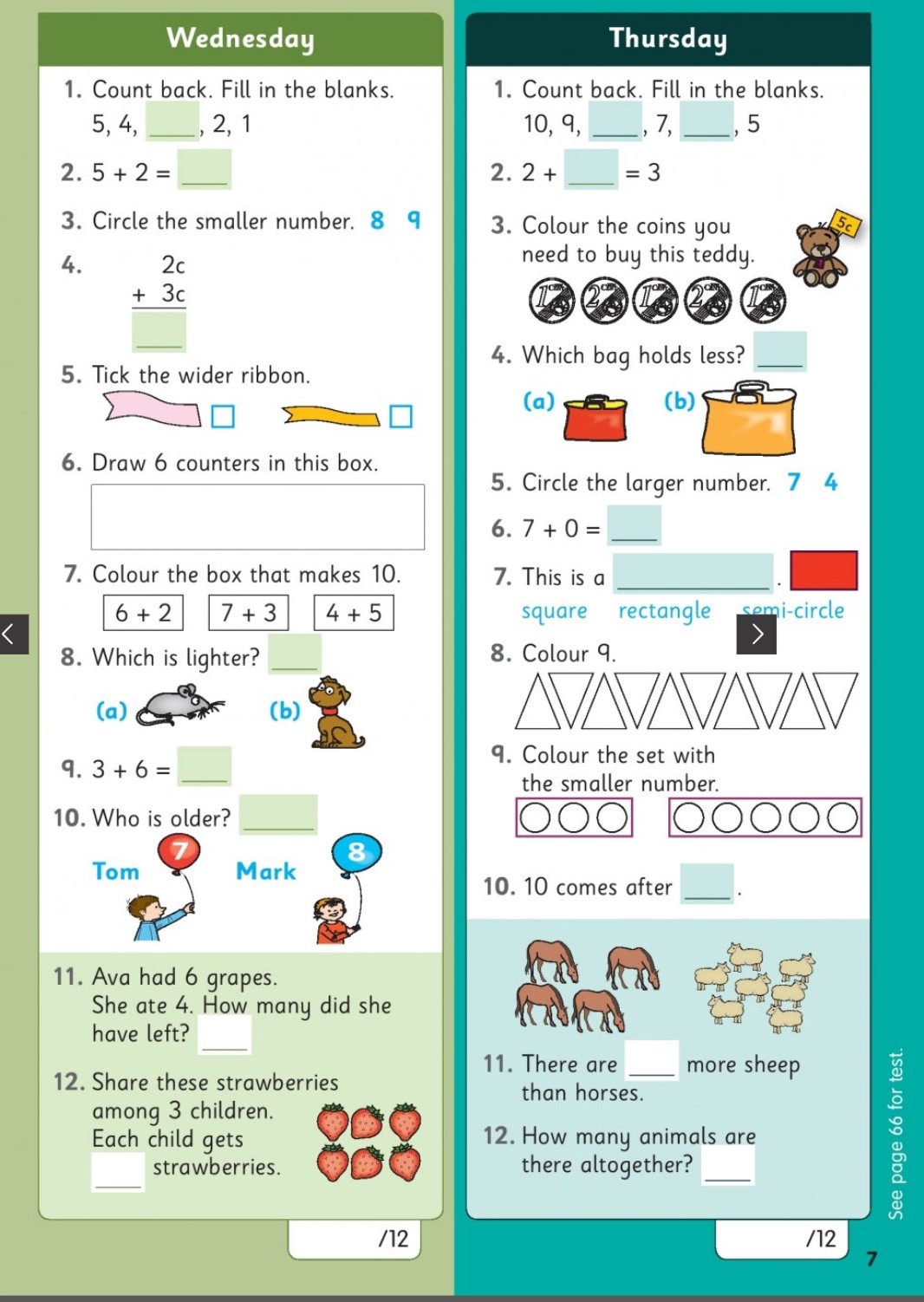 IrishIn school we use an interactive programme called Bua Na Cainte 1. The children interact with the conversations, songs, stories and play various games. This is available for you to download for free on a computer/laptop. 1. Go to www.edco.ie/bua2. Select the file which suits your computer either computer or Mac. 3. Select the class level you require, First Class which is Bua na Cainte 1 and click on it to start a download of the file. 4. Once the download has completed, click on the file to install and follow the on-screen instructions. 5. A Bua na Cainte icon will appear on your desktop. Once you select this icon a login page will open where you will need to enter the details included below. The login details can be used for all class versions. 6. Username: trial Password: trial.Prior to the Lockdown we were working on the theme Sa Bhaile. The children may enjoy revisiting the previous themes, singing the songs, listening to the stories and playing the games. It is no problem if the children want to explore the remaining themes, whatever they enjoy.